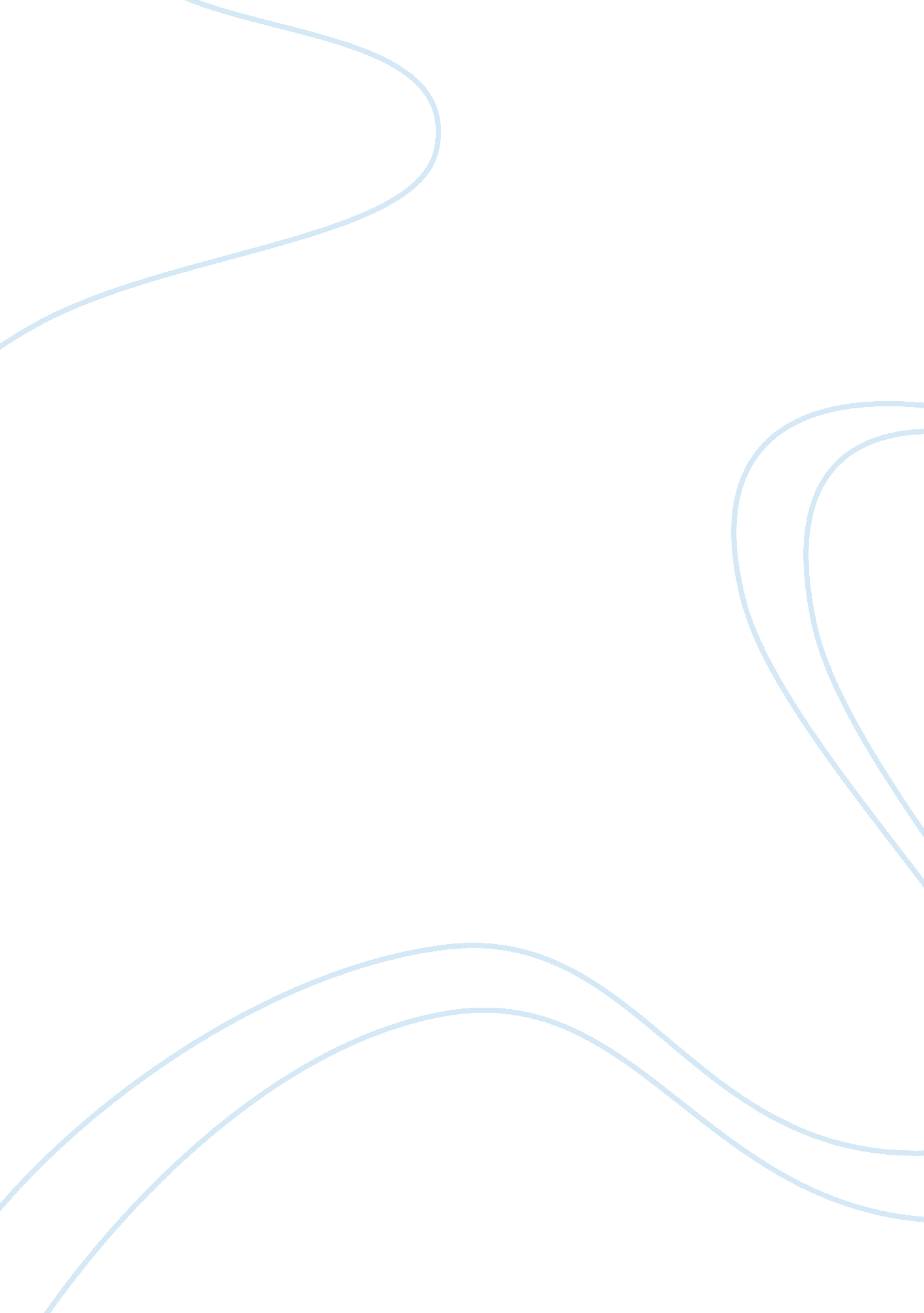 Importance of teachersWar, Intelligence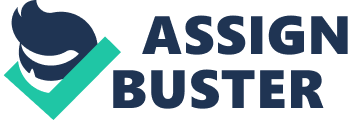 Teachers are the most critical group among the society of america today. They are not only the most influential people to the knowledge of students but also the individuals who make it possible to expand the boundary of life and how we can understand it to the fullest extent. Teachers form religious leaders, world super powers, and everyone else in between. Due to the success of teachings we have increased the knowledge base of our doctors to create safer and more efficent ways to operate while under pressure by exposing new strategies and equipment to better prepare them for whatever they come across. Everything starts with teachers and the mentality they possess to drive students to new levels. Teachers make the lifeboat because they are the first to interrupt the field of unknown and transform thoughts into reality by learning and passing it on to the body of america. Teachers supply the feeling of trust with their students at an early point in the educational fields. Children grow to learn and become adapt to learning young which then helps them to move on and learn things on their own to help better themselves as they grow and become more involved with society. Teachers emphasize to us that not all is perfect and we as students must learn to help ourselves out to succeed as human beings. Certain teachers have more effect on their students than others which makes the learning process easier for others therefore leading to more successful people. In a world driven by creation and intelligence of regular people this is all cause by the teachers who got them there. Without an early understanding and trust put in place by the teachers with their students; life would be difficult bc students would feel as if it was ok to get by knowing the average and able to 